                                                                                                       УД.03ПРОГРАММА УЧЕБНОЙ ДИСЦИПЛИНЫУД.03 ЧЕЛОВЕК НА РЫНКЕ ТРУДА2019 г.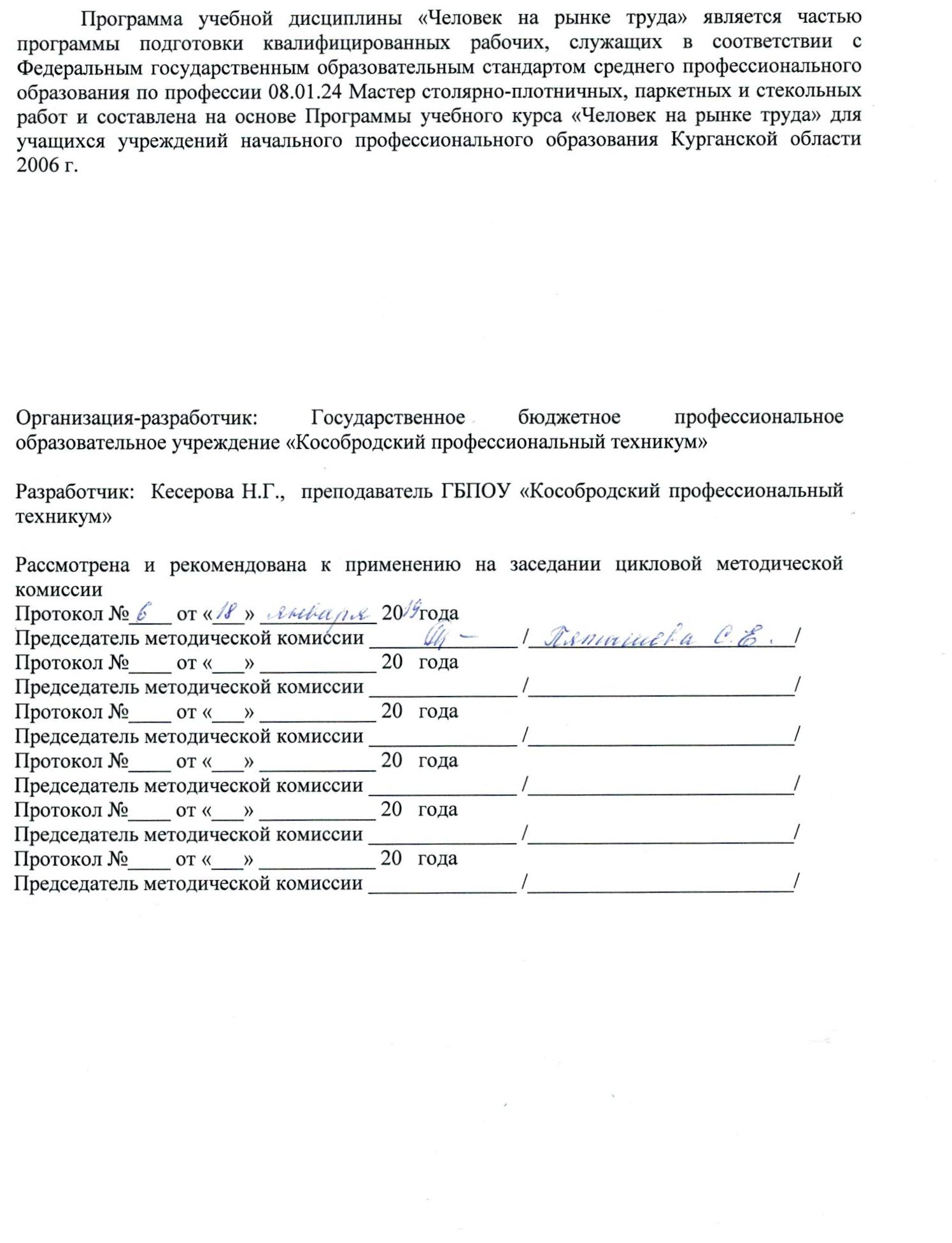 СОДЕРЖАНИЕ1. ПАСПОРТ РАБОЧЕЙ ПРОГРАММЫ УЧЕБНОЙ ДИСЦИПЛИНЫ  «ЧЕЛОВЕК НА РЫНКЕ ТРУДА» 1.1. Область применения программы Программа учебной дисциплины «Человек на рынке труда» является частью  программ подготовки квалифицированных рабочих, служащих в соответствии с Федеральными государственными образовательными стандартами среднего профессионального образования по профессии 08.01.24 Мастер столярно-плотничных, паркетных и стекольных работ.Программа учебной дисциплины может быть использована в дополнительном профессиональном образовании (в программах повышения квалификации и переподготовки).1.2. Место дисциплины в структуре программы подготовки квалифицированных рабочих, служащихУчебная дисциплина входит в общеобразовательный цикл, учебные дисциплины дополнительные.1.3. Цели и задачи учебной дисциплины – требования к результатам освоения дисциплины Цель: содействовать адаптации выпускников на рынке труда, формированию готовности к деятельности в сфере экономики и бизнеса.Программа ориентирована на следующие задачи:1.Овладение знаниями о закономерности и тенденциях изменений на рынке кадровых ресурсов.2.Формирование способности оперативно и эффективно решать актуальные социально-профессиональные задачи: поиск работы при создании собственного дела, самомаркетинг (продвижение себя на рынке труда), поддержание профессиональной конкурентоспособности на всех этапах профессиональной карьеры.3.Развитие профессионально важных качеств личности, способствующих успешной карьере в условиях конкуренции на рынке труда: способности к саморегуляции поведения, коммуникабельности, мобильности, направленности на саморазвитие и самообразование.4.Формирование знаний о предпринимательстве как о важной форме человеческой деятельности в условиях рыночной экономики.5.Развитие экономического и правового мышления, необходимого для интерпретации производственно-экономических явлений, умения правильно обобщать, оценивать и прогнозировать ситуации для рационального ведения предпринимательской деятельности и получения прибыли.В результате освоения учебной дисциплины обучающиеся должны иметь представление:- о понятиях «профессиональная деятельность», «профессиональная карьера», «предпринимательская деятельность»;- о направлениях анализа современной ситуации на рынке труда.знать:- технологию трудоустройства;- организационно-правовые сферы и формы ведения бизнеса по российскому законодательству;- требования, связанные с ведением предпринимательской деятельности;- правила составления бизнес-плана.уметь:- корректировать пути построения своей профессиональной карьеры с учетом анализа ситуации на рынке труда;- владеть технологиями поиска работы и адаптации на рабочем месте;- принимать самостоятельные управленческие решения на основе предложенных ситуаций;- использовать приобретенные знания и умения в практической деятельности и повседневной жизни;- составлять простейший бизнес-план;- разрабатывать и презентовать индивидуальный проект.1.4. Количество часов на освоение программы дисциплины: Объём образовательной нагрузки – 50 часов, в том числе: - теоретическое обучение - 46 часов; -консультации – 2 часа;-промежуточная аттестация - 2 часа.2.СТРУКТУРА И  СОДЕРЖАНИЕ УЧЕБНОЙ ДИСЦИПЛИНЫ2.1. Объем учебной дисциплины и виды учебной работы2.2 Тематический план и содержание учебной дисциплины «Человек на рынке труда»3. условия реализации программы    УЧЕБНОЙ дисциплины «ЧЕЛОВЕК НА РЫНКЕ ТРУДА»3.1.Учебная дисциплина  реализуется в учебном кабинете  « Обществознание».Оборудование учебного кабинета:- посадочные места по количеству  обучающихся,-рабочее место преподавателя,-комплект печатной продукции  с информационным материалом,-комплект учебно - методической документации,-материалы для выполнения самостоятельных и практических работ.Технические средства обучения:- компьютер,-мультимедийный проектор, экран (расположены  в кабинете № 3, оборудованном для мультимедийного показа).3.2. Информационное обеспечение обучения:-перечень рекомендуемых учебных изданий,-интернет-ресурсов,-дополнительной литературы.Основные источники для студентов: 1.Череданова Л.Н. Основы экономики и предпринимательства: учебник для студ. учреждений сред. проф. образования, М.: ИЦ «Академия», 2018г.Дополнительные источники для студентов:1.Человек на рынке труда: учеб. пособие /Л.Г.Бобкова, Т.А.Горожанцева/ ГУО Курганской области, ИПК и ПРО Курганской области. - Курган, 2007.2.Череданова Л.Н. Основы экономики и предпринимательства: учеб для нач. проф. образования. Издат. центр «Академия», 2006.3.Соколова С.В. Основы экономики: учеб для нач. проф. образования. –М.: издат. центр «Академия», 2008.4.Бударина А.В. и др. Основы предпринимательской деятельности; книга для учителя. М.: Просвещение, 1998.3.3. Методические рекомендации по организации изучения дисциплины В целях реализации компетентностного подхода при преподавании дисциплины используются современные образовательные технологии: практико-ориентированные технологии (практические работы), информационные технологии (компьютерные презентации), технологии развивающего обучения, технологии проблемного обучения (проблемное изложение, эвристическая беседа, исследовательский метод), технологии эвристического обучения (выполнение творческих проектов, «мозговая атака», игровые методики), технология ситуационного обучения (кейс-метод). В сочетании с внеаудиторной работой, для формирования и развития общих и профессиональных компетенций обучающихся применяются активные и интерактивные формы проведения занятий (групповая консультация, разбор конкретных ситуаций, деловые и ролевые игры, групповая дискуссия). Для проведения текущего контроля знаний проводятся устные (индивидуальный и фронтальный) и письменные опросы (тестирование, контрольная работа, доклады), а также просмотр и оценка отчётных работ по практическим занятиям. Промежуточная аттестация проводится в форме дифференцированного зачета.4. КОНТРОЛЬ И ОЦЕНКА РЕЗУЛЬТАТОВ ОСВОЕНИЯ УЧЕБНОЙ ДИСЦИПЛИНЫ «ЧЕЛОВЕК НА РЫНКЕ ТРУДА»Контроль и оценка результатов освоения учебной дисциплины осуществляется преподавателем в процессе устного и письменного опросов, тестирования, а также выполнения обучающимися индивидуальных  (дифференцированных) заданий, проектов, исследований, подготовки презентаций.стр.ПАСПОРТ РАБОЧЕЙ пРОГРАММЫ УЧЕБНОЙ ДИСЦИПЛИНЫ4СТРУКТУРА и содержание УЧЕБНОЙ ДИСЦИПЛИНЫ5условия реализации РАБОЧЕй программы учебной дисциплины11Контроль и оценка результатов Освоения учебной дисциплины12Вид учебной работыОбъем часовОбъем часовОбъём образовательной нагрузки (всего) 5050Всего занятий4646в том числе:     -теоретическое обучение4646     -практические занятия--Самостоятельная работа обучающегося (всего)--     -консультации22      -промежуточная аттестация22Промежуточная аттестация в форме дифференцированного зачета Промежуточная аттестация в форме дифференцированного зачета Промежуточная аттестация в форме дифференцированного зачета Наименование разделов и темСодержание учебного материалаОбъем часовУровень освоения1234Раздел 1. Технология поиска работы21Тема 1.      Основные понятия, принципы и направления анализа рынка труда.Содержание учебного материала:42121222111Тема 1.      Основные понятия, принципы и направления анализа рынка труда.1. Понятия: «труд», «рынок труда», «рабочая сила», «безработица».11222222222222Тема 1.      Основные понятия, принципы и направления анализа рынка труда.2. Спрос и предложение на рынке труда. Общие тенденции, принципы, безработица. Виды безработицы. 1Тема 1.      Основные понятия, принципы и направления анализа рынка труда.3. Российский и региональный рынок труда. 1Тема 1.      Основные понятия, принципы и направления анализа рынка труда.4. Новые профессии и специальности, востребованные на рынке труда.1Тема 2.Профессиональная деятельность и её субъект.Содержание учебного материала:3122211112Тема 2.Профессиональная деятельность и её субъект.1. Понятие функции профессиональной деятельности. 1Тема 2.Профессиональная деятельность и её субъект.2. Разделение и специализация труда. 1Тема 2.Профессиональная деятельность и её субъект.3. Основные компоненты профессиональной деятельности: цель, задачи, качество, средства труда, предмет труда, сферы и отрасли.1 Тема 3.Профессиональная карьера.Содержание  учебного материала:42 Тема 3.Профессиональная карьера.1. Понятие профессиональной карьеры: 1 Тема 3.Профессиональная карьера.2. Факторы, этапы, цели, план. 1 Тема 3.Профессиональная карьера.3. Модели профессиональной карьеры. 1 Тема 3.Профессиональная карьера.4. Правила и подходы к построению карьеры.1Тема 4. Технология трудоустройства.Содержание  учебного материала:5Тема 4. Технология трудоустройства.1. Источники информации. Основные правила подготовки документов. 1Тема 4. Технология трудоустройства.2. Цели и преимущества резюме. Цели и преимущества сопроводительных писем, общение с работодателем по телефону. 1Тема 4. Технология трудоустройства.3. Техника владения: телефонным разговором, собеседованием.1Тема 4. Технология трудоустройства.4. Способы и приемы самопрезентации.1Тема 4. Технология трудоустройства.5. Способы и приемы самопрезентации.1Тема 5.  Адаптация на рабочем месте или как сохранить работу.Содержание  учебного материала:52Тема 5.  Адаптация на рабочем месте или как сохранить работу.1. Особенности трудоустройства: оформление на работу, условия приема, испытательный срок, заключение трудового договора. 1Тема 5.  Адаптация на рабочем месте или как сохранить работу.2. Социальная, профессиональная, психологическая адаптация на рабочем месте.1Тема 5.  Адаптация на рабочем месте или как сохранить работу.3. Социальная, профессиональная, психологическая адаптация на рабочем месте.1Тема 5.  Адаптация на рабочем месте или как сохранить работу.4. Способы адаптации.1Тема 5.  Адаптация на рабочем месте или как сохранить работу.5. Правила делового этикета.1Раздел 2. Основы предпринимательства27Тема 1.      История развития предпринимательской деятельности.Содержание учебного материала:122211Тема 1.      История развития предпринимательской деятельности.1. Понятия «предпринимательская деятельность», «бизнес», «предприниматель». История развития предпринимательской деятельности.1Тема 2.Виды и формы предпринимательской деятельности.Содержание учебного материала:212211112Тема 2.Виды и формы предпринимательской деятельности.1. Субъекты, характеристика, основные виды предпринимательской деятельности.1Тема 2.Виды и формы предпринимательской деятельности.2. Формы ведения, преимущества и недостатки форм предпринимательской деятельности.1 Тема 3.Требования, связанные с ведением предпринимательской деятельности.Содержание  учебного материала:32 Тема 3.Требования, связанные с ведением предпринимательской деятельности.1. Регистрация и лицензирование различных форм предпринимательской деятельности. 1 Тема 3.Требования, связанные с ведением предпринимательской деятельности.2. Организация бухгалтерского учета и отчетности, условия для основания индивидуальной фирмы, общества, товарищества, кооператива. 1 Тема 3.Требования, связанные с ведением предпринимательской деятельности.3. Требование к изготовлению печати и открытию банковского счета.1Тема 4. Основы бухгалтерского учета и отчетностиСодержание  учебного материала:32Тема 4. Основы бухгалтерского учета и отчетности1. Принципы системы бухгалтерского учета и отчетности. Внутренние и внешние документы бухгалтерского учета и отчетности. 1Тема 4. Основы бухгалтерского учета и отчетности2. План счетов бухгалтерского учета и финансово-хозяйственной деятельности предприятия. 1Тема 4. Основы бухгалтерского учета и отчетности3. Средства предприятия. Инвентаризация, её цели и задачи.1Тема 5.  Налоги в предпринимательской деятельностиСодержание  учебного материала:32Тема 5.  Налоги в предпринимательской деятельности1. Налоги в предпринимательской деятельности.1Тема 5.  Налоги в предпринимательской деятельности2. Виды налогов.1Тема 5.  Налоги в предпринимательской деятельности3. Виды налогов: федеральные, региональные местные.1Тема 6.  Маркетинг в деятельности предприятияСодержание  учебного материала:32Тема 6.  Маркетинг в деятельности предприятия1. Маркетинг: сущность, основные понятия, виды и мероприятия. 1Тема 6.  Маркетинг в деятельности предприятия2. Маркетинговая стратегия  продукта. Инструментарий маркетинга: продукт, цена, распределение. 1Тема 6.  Маркетинг в деятельности предприятия3. Этапы распределения товаров.1Тема 7.  Реклама: понятия, цели, задачи, функции, особенности, этапы разработки.Содержание  учебного материала:32Тема 7.  Реклама: понятия, цели, задачи, функции, особенности, этапы разработки.1. Понятие рекламы. Тема 7.  Реклама: понятия, цели, задачи, функции, особенности, этапы разработки.2. Цель, задачи, структура.11Тема 7.  Реклама: понятия, цели, задачи, функции, особенности, этапы разработки.3. Фирменный стиль: элементы, характеристика, база, основные требования.1Тема 8.  Менеджмент в деятельности предприятия.Содержание  учебного материала:32Тема 8.  Менеджмент в деятельности предприятия.1. Сущность и основные составляющие менеджмента. 1Тема 8.  Менеджмент в деятельности предприятия.2. Функции, уровни, структура, характеристика системы управления персоналом. 1Тема 8.  Менеджмент в деятельности предприятия.3. Должностные инструкции.1Тема 9.  Основы бизнес-планирования.Содержание  учебного материала:32Тема 9.  Основы бизнес-планирования.1. Бизнес-план: понятие, цель, задачи, структура. 1Тема 9.  Основы бизнес-планирования.2. Пути выработки бизнес-идей.1Тема 9.  Основы бизнес-планирования.3. Презентация бизнес-плана1Тема 10.  Имидж и этикет делового человека.Содержание  учебного материала:32Тема 10.  Имидж и этикет делового человека.1. Имидж офиса: помещение, оборудование, вывеска, организация приема посетителей. Имидж делового человека.1Тема 10.  Имидж и этикет делового человека.2. Правила общения, организация деловых контактов, субординация, правила ведения деловых бесед, позы, жесты, одежды. Требования служебно-делового этикета.1Тема 10.  Имидж и этикет делового человека.3. Защита индивидуального проекта «Мое собственное дело», «Моя профессиональная карьера».1Консультации2Промежуточная аттестацияДифференцированный зачет2Всего50 Результаты обучения(освоенные умения, усвоенные знания)Формы и методы контроля и оценки результатов обученияВ результате освоения дисциплины обучающийся должен знать:- технологию трудоустройства;- организационно-правовые сферы и формы ведения бизнеса по российскому законодательству;- требования, связанные с ведением предпринимательской деятельности;- правила составления бизнес-плана.Контроль: устный и письменный опросы; письменные ответы на заданную тему, тестирование, доклад, сообщение, отчет.В результате освоения дисциплины обучающийся должен уметь:- корректировать пути построения своей профессиональной карьеры с учетом анализа ситуации на рынке труда;- владеть технологиями поиска работы и адаптации на рабочем месте;-принимать самостоятельные управленческие решения на основе предложенных ситуаций;- использовать приобретенные знания и умения в практической деятельности и повседневной жизни;- составлять простейший бизнес-план;- разрабатывать и презентовать индивидуальный проект.Контроль: устный и письменный опрос, тестирование, практическая работа, подготовка рефератов, докладов, проектов Промежуточная аттестация -  дифференцированный зачет.